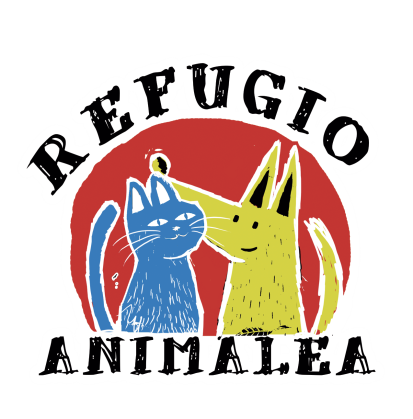 CONTROL DE FAMILIAEnvíalo rellenado a animalea@animalea.org      Asunto: Adopción + nombre animalMuchas gracias por su tiempo y colaboración. **Los datos personales facilitados en este formulario a la Asociación Protectora de Animales Animalea de Villamalea serán incorporados a nuestro fichero. Según dispone Ley Orgánica de Protección de Datos de Carácter Personal 15/99 de 13 de diciembre, Protectora de Animales Animalea de Villamalea se compromete al secreto de los datos facilitados, a cumplir con el deber de custodia, a adoptar las medidas necesarias para evitar su alteración, tratamiento o acceso no autorizado y a garantizar el uso adecuado a los fines para los cuales se recogen, protegiendo al usuario de cualquier uso indebido. Se puede ejercer el derecho de acceso, rectificación, cancelación y oposición respecto a los datos personales recogidos, haciendo petición escrita a animalea@hotmail.es. El usuario autoriza expresamente a esta entidad para que utilice los datos con fines de investigación o estadísticos o para mejorar el funcionamiento de la Protectora de Animales Animalea de Villamalea y las actividades que realiza.DATOS DEL ANIMALDATOS DEL ANIMALDATOS DEL ANIMALNombre: Raza:  Color: Edad: Número de chip:Número Pasaporte:Sexo:O MasculinoO FemeninoDATOS PERSONALESDATOS PERSONALESDATOS PERSONALESDATOS PERSONALESDATOS PERSONALESDATOS PERSONALESDATOS PERSONALESDATOS PERSONALESDATOS PERSONALESDATOS PERSONALESNombre y ApellidosDNIFecha nacimientoFecha nacimientoFecha nacimientoFecha nacimientoDomicilioC.P.PoblaciónCiudadCiudadCiudadPais de origenOcupación profesionalOcupación profesionalOcupación profesionalOcupación profesionalTeléfono de contactoFijo:Fijo:Fijo:Móvil: Móvil: Móvil: Móvil: Móvil: Móvil: Email de contactoSOBRE LA VIVIENDASOBRE LA VIVIENDASOBRE LA VIVIENDASOBRE LA VIVIENDASOBRE LA VIVIENDA Casa con patioPiso con terrazaPiso con terrazaCasa sin patioPiso sin terrazaPiso sin terrazaCasa con parcela   M2  aproximados de la vivienda:   M2  aproximados de la vivienda:   M2  aproximados de la vivienda:   M2  aproximados de la vivienda:   M2  aproximados de la vivienda:   M2  aproximados de la parcela:   M2  aproximados de la parcela:   M2  aproximados de la parcela:   M2  aproximados de la parcela:   M2  aproximados de la parcela:¿ Esta todo el perímetro cerrado por valla o muro? En caso afirmativo, ¿cuantos metros de altura tiene la valla o muro?¿ Esta todo el perímetro cerrado por valla o muro? En caso afirmativo, ¿cuantos metros de altura tiene la valla o muro?¿ Esta todo el perímetro cerrado por valla o muro? En caso afirmativo, ¿cuantos metros de altura tiene la valla o muro?¿ Esta todo el perímetro cerrado por valla o muro? En caso afirmativo, ¿cuantos metros de altura tiene la valla o muro?Si vives en un piso:¿Has consultado los estatutos de tu comunidad de vecinos?¿ y el contrato de alquiler?¿Se prohíbe la tendencia de perros o gatos, en la comunidad?Si vives en un piso:¿Has consultado los estatutos de tu comunidad de vecinos?¿ y el contrato de alquiler?¿Se prohíbe la tendencia de perros o gatos, en la comunidad?Si vives en un piso:¿Has consultado los estatutos de tu comunidad de vecinos?¿ y el contrato de alquiler?¿Se prohíbe la tendencia de perros o gatos, en la comunidad?Si vives en un piso:¿Has consultado los estatutos de tu comunidad de vecinos?¿ y el contrato de alquiler?¿Se prohíbe la tendencia de perros o gatos, en la comunidad?¿Tienes previsto mudarte o volver a tu país en los próximos 10-15 años?En caso afirmativo,¿ qué harías con el perro  o gato que quieres adoptar?¿Tienes previsto mudarte o volver a tu país en los próximos 10-15 años?En caso afirmativo,¿ qué harías con el perro  o gato que quieres adoptar?¿Tienes previsto mudarte o volver a tu país en los próximos 10-15 años?En caso afirmativo,¿ qué harías con el perro  o gato que quieres adoptar?¿Tienes previsto mudarte o volver a tu país en los próximos 10-15 años?En caso afirmativo,¿ qué harías con el perro  o gato que quieres adoptar?SOBRE LAS PERSONAS QUE CONVIVEN EN EL DOMICILIOSOBRE LAS PERSONAS QUE CONVIVEN EN EL DOMICILIO¿Tienes hijos pequeños o llevas pensado tenerlos en los próximos años?¿Crees que tener en casa un perro o gato puede suponer algún problema para los niños?Sobre las personas que viven y comparten la casa contigo, por favor indica su nombre, su edad y relación de parentesco que os une.¿Padeces tu o alguna de las personas que conviven contigo algún tipo de alergias?En caso afirmativo; ¿ qué tipo de alergia?¿ Que harías con el perro o gato que quieres adoptar  ahora si tienes problemas de alergias?OCUPACIONES Y TIEMPO LIBREOCUPACIONES Y TIEMPO LIBREIndica en que trabajan y que horario tienen las personas que se van a ocupar del animal¿A qué dedicas tu tiempo libre?¿Sueles ir de vacaciones ausentándote varios días de tu domicilio?¿Dónde sueles alojarte cuando haces esos viajes?¿Qué harías con el animal adoptado si te vas de viaje?SOBRE EL PERRO QUE QUIERES ADOPTAR Y TUS EXPERIENCIAS ANTERIORES CON ANIMALES SOBRE EL PERRO QUE QUIERES ADOPTAR Y TUS EXPERIENCIAS ANTERIORES CON ANIMALES SOBRE EL PERRO QUE QUIERES ADOPTAR Y TUS EXPERIENCIAS ANTERIORES CON ANIMALES ¿Sabes cuantos años puede vivir un perro (o gato)?¿Sabes cuantos años puede vivir un perro (o gato)?¿De quién fue la idea de tener un perro (o gato) nuevo en la familia?¿De quién fue la idea de tener un perro (o gato) nuevo en la familia?¿Conocer la diferencia entre adoptar un animal y comprarlo?¿Conocer la diferencia entre adoptar un animal y comprarlo?¿Por qué decidiste adoptar en lugar comprar o conseguirlo de otra manera?¿Por qué decidiste adoptar en lugar comprar o conseguirlo de otra manera?¿Cuánto tiempo llevas buscando un animal para adoptar?¿Cuánto tiempo llevas buscando un animal para adoptar?¿Porque elegiste a este animal en concreto y no a otro?¿Porque elegiste a este animal en concreto y no a otro?¿Con que finalidad quieres adoptarlo?¿Con que finalidad quieres adoptarlo?¿Conoces algún Refugio, Protectora de animales o perrera en tu zona?¿Conoces algún Refugio, Protectora de animales o perrera en tu zona?En caso de haber visitado alguno de estos centros, indica el nombre y la razón por la que no elegiste ninguno de sus animalesEn caso de haber visitado alguno de estos centros, indica el nombre y la razón por la que no elegiste ninguno de sus animales¿Podrías indicar la diferencia entre perrera y protectora o Refugio de animales?¿Podrías indicar la diferencia entre perrera y protectora o Refugio de animales?¿Has tenido anteriormente tu o alguno de los miembros de la casa perro o gato?¿Has tenido anteriormente tu o alguno de los miembros de la casa perro o gato?En caso afirmativo, podrías comentar brevemente la historia En caso afirmativo, podrías comentar brevemente la historia ¿Has cuidado alguna vez de un cachorro?¿Has cuidado alguna vez de un cachorro?Indica que animales hay actualmente en la vivienda, la finalidad con lo que los tienes y de qué manera los conseguisteIndica que animales hay actualmente en la vivienda, la finalidad con lo que los tienes y de qué manera los conseguisteIndica que animales hay actualmente en la vivienda, la finalidad con lo que los tienes y de qué manera los conseguiste¿Cuántas horas al día pasaría el animal solo en casa?¿Cuántas horas al día pasaría el animal solo en casa?¿ Cuántas veces al día saldrá el perro a la calle y cuánto tiempo? (solo adoptantes de perros)¿ Cuántas veces al día saldrá el perro a la calle y cuánto tiempo? (solo adoptantes de perros)En general,¿ cuál será el lugar destinado para el animal adoptado?. Marca con una cruzEn general,¿ cuál será el lugar destinado para el animal adoptado?. Marca con una cruzEn general,¿ cuál será el lugar destinado para el animal adoptado?. Marca con una cruzToda la vivienda sin restriccionesToda la vivienda sin restriccionesAlgunas zonas de la viviendaAlgunas zonas de la viviendaEl garajeEl garajeEl balcónEl balcónLa terrazaLa terrazaEl patioEl patioLa parcela que rodea la casaLa parcela que rodea la casaOtra parcela distinta a la que vivoOtra parcela distinta a la que vivoCuando el animal se quede solo en la casa, ¿ Estará en alguna zona concreta de la casa? En caso afirmativo especifica la zona, por favor.Cuando el animal se quede solo en la casa, ¿ Estará en alguna zona concreta de la casa? En caso afirmativo especifica la zona, por favor.En general,¿ el animal podrá pasear libremente por la casa o no podrá acceder a alguna habitación? En caso de no poder alguna habitación, explícanos el motivoEn general,¿ el animal podrá pasear libremente por la casa o no podrá acceder a alguna habitación? En caso de no poder alguna habitación, explícanos el motivoImagina que el animal al que adoptas no se adapta a tu casa o a tu familia, explícanos que harías con él o que posibles soluciones se te ocurrenImagina que el animal al que adoptas no se adapta a tu casa o a tu familia, explícanos que harías con él o que posibles soluciones se te ocurren¿ Con que alimentaras habitualmente a tu animal?¿ Con que alimentaras habitualmente a tu animal?¿Sabes en qué consiste la castración/ esterilización de un animal?¿Sabes en qué consiste la castración/ esterilización de un animal?¿Qué piensas de las personas que realizan esta operación a sus animales?¿Qué piensas de las personas que realizan esta operación a sus animales?¿Esterilizarías/castrarías a tu animal adoptado?¿Esterilizarías/castrarías a tu animal adoptado?¿Te gustaría tener crías de tu animal adoptado?¿Te gustaría tener crías de tu animal adoptado?¿Tienes intención de criar?¿Tienes intención de criar?Piensas que siempre cabe la posibilidad de que tu animal adoptado pueda desarrollar a lo largo de su vida alguna enfermedad crónica o degenerativa incurable. Plantéate que harías en ese caso que se te ocurre que harías.Piensas que siempre cabe la posibilidad de que tu animal adoptado pueda desarrollar a lo largo de su vida alguna enfermedad crónica o degenerativa incurable. Plantéate que harías en ese caso que se te ocurre que harías.¿Cuánto crees que cuesta de media una visita al veterinario?¿Cuánto crees que cuesta de media una visita al veterinario?En caso de que el animal que deseas adoptar sea un cachorro, explica que harías si al crecer resulta diferente de lo deseado en cuanto al tamaño o la apariencia.En caso de que el animal que deseas adoptar sea un cachorro, explica que harías si al crecer resulta diferente de lo deseado en cuanto al tamaño o la apariencia.OTRAS CUESTIONESOTRAS CUESTIONES¿Aceptarías que te realizáramos una visita casa cierto tiempo a tu domicilio para comprobar si cuidas correctamente al animal adoptado?¿Estarías dispuesto a venir a recoger al animal en persona en caso de ser necesario?Piensa que hay más personas interesadas en adoptar a este mismo animal, ¿Por qué crees que debemos dártelo a ti?¿Qué te ha parecido este cuestionario?Indica por favor, si te has sentido incómodo con alguna de las preguntas y con cuál (puedes indicar el numero)Por favor, indícanos donde viste el anuncio del animal que quieres adoptar.A veces los tramites de una adopción son algo lentos debido al exceso de trabajo de los voluntarios que realizan la gestión, ¿cuánto tiempo estarías dispuesto a esperar para recibir al animal que deseas adoptar?Por último, coméntanos cualquier sugerencia, opinión o comentario que desees hacernos.